			Katowice, 9 czerwca 2023 r. Odpowiedzi na pytania oraz zmiana treści SWZDziałając na podstawie art. 284 ust. 2 i 6 oraz na podstawie art. 286 ust. 1 i 7 ustawy z dnia 
11.09.2019 r. Prawo zamówień publicznych t.j. (Dz. U. z 2022 r. poz. 1710) w związku 
z wnioskami o wyjaśnienie treści Specyfikacji Warunków Zamówienia, Zamawiający udziela odpowiedzi na pytania w postępowaniu prowadzonym w trybie art. 132 o wartości zamówienia równej lub przekraczającej progi unijne na realizację zadania p.n. „Dostawa paliw płynnych dla Komendy Wojewódzkiej Państwowej Straży Pożarnej w Katowicach” numer postępowania WL.2370.13.2023Pytanie 1 Przedmiotem zamówienia jest dostawa oleju napędowego „ON – B 0” – zawartość FAME 0%, który nie jest ogólnodostępnym produktem. Występują częste braki na rafineriach i nie ma gwarancji na otrzymanie tego produktu w danym czasie. W związku z powyższym oraz długim terminem realizacji zamówienia (tj. do 31.12.2024 r.) proponujemy zastąpienie oleju napędowego B0, olejem napędowym B7, który spełnia parametry jakościowe zgodne z Polską Normą PN-EN-590 i jest ogólnie dostępnym paliwem w naszym kraju lub wprowadzenie zapisu, który w sytuacji braku oleju napędowego B0 na rynku dopuszcza dostawę oleju napędowego B7.Ad. 1.Zamawiający podtrzymuje zapisy SWZ.Pytanie 2 Jaka możliwości magazynowe Państwo posiadają? Jaka ilość produktów (ON B0 oraz PB95) będzie mogła zostać dostarczona podczas jednej dostawy? Od tego w dużej mierze zależy wysokość dzielonego rabatu od ceny SPOT ORLEN. Pozdrawiam i czekam na odpowiedź.Ad.2.Zgodnie z zapisem w Specyfikacji Warunków Zamówienia pkt IV. ppkt.4 informujemy, że Komenda posiada dwa podziemne zbiorniki o pojemności 20 m3 każdy oraz jednorazowa dostawa oleju napędowego (ON B0) będzie wynosić minimum 4 m3, a benzyny bezołowiowej 95 minimum 4 m3. Podczas składania zamówienia, każdorazowo zamawiany będzie olej napędowy i benzyna bezołowiowa 95. Pytanie 3Ponieważ olej napędowy bez zawartości FAME (tzw. B0) nie jest produktem powszechnie dostępnych, w przeciwieństwie do oleju napędowego o zawartości do 7% FAME (tzw. B7), czy Zamawiający zmodyfikuje zapisy SWZ, w taki sposób, aby wykonawca był zobligowany do dostarczenia produktu spełniającego wymogi aktualnych norm (tj. obecnie B7)? W związku z tym, iż olej napędowy B0 nie jest dostępny na wszystkich bazach paliw oraz producenci dla tego produktu stosują dużo mniejsze rabaty, pozostawienie wymogu dostaw oleju B0 spowoduję otrzymanie przez Zamawiającego mniej korzystnych ofert.Ad.3.Zamawiający podtrzymuje zapisy SWZ.Pytanie 4W przypadku negatywnej odpowiedzi na pytanie nr 1, prosimy o dopuszczenie dostawy oleju napędowego B7, w trakcie trwania umowy, w przypadku udokumentowania przez Wykonawcę braku dostępności produktu B0 lub wydłużeniu czasu na realizację dostawy do momentu, gdy produkt znów będzie dostępny.Ad.4.W przypadku udokumentowania przez Wykonawcę braku dostępności oleju napędowego B0, Zamawiający wydłuży termin dostawy o czas niezbędny na jaj zrealizowanie, nie dłużej jednak niż 
14 dni.Pytanie 5 Dotyczy rozdziału IV. Ust. 8. Czy Zamawiający wyrazi zgodę, aby rozliczenie ilościowe benzyny bezołowiowej, odbywało się na podstawie dokumentu wydania z bazy paliw? Wniosek ten podyktowany jest faktem iż większość cystern paliwowych jest wyposażona w system wydawczy umożliwiający pomiar ilościowy jedynie oleju napędowego. Pozostawienie wymogu rozliczenia ilościowego benzyny bezołowiowej PB95 na podstawie licznika autocysterny znacząco utrudni procesy logistyczne u wykonawcy, w związku z ograniczeniem ilości pojazdów we flocie mogących zrealizować dostawę.Ad.5.Zamawiający podtrzymuje zapisy SWZ. Dokonane wyjaśnienia oraz zmiana SWZ wiążą Wykonawców z chwilą powzięcia do wiadomości.
Komenda Wojewódzka 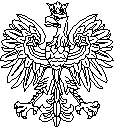 Państwowej Straży Pożarnej w Katowicach Wydział LogistykiWL.2370.13.2023